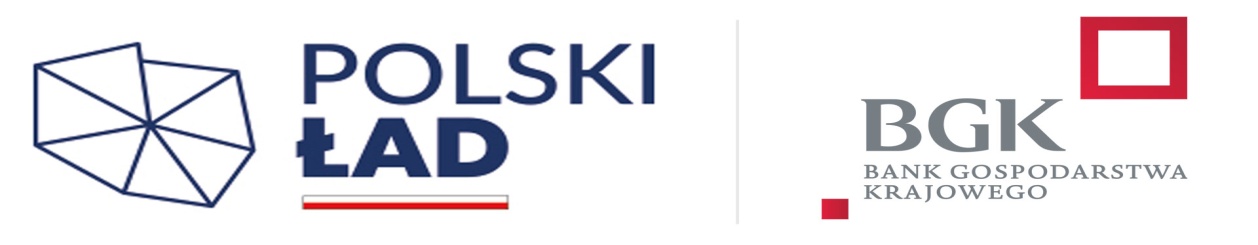 Załącznik nr 8 do SWZ(Projektowane postanowienia umowy)Umowa Nr ………………do zamówienia publicznego Nr ………………zawarta w dniu ………………. w ……………….pomiędzy                         Zarządem Drogowym w Sępólnie KrajeńskimPowiat Sępoleńskiul. Koronowska 5, 89-400 Sępólno KrajeńskieREGON: 092363449zwanym dalej Zamawiającym, reprezentowanym przez:Pana Edwina Eckerta – dyrektora Zarządu DrogowegoorazPanią Renatę Piotrowską – główną księgową Zarządu Drogowegoz jednej strony,a firmą:  …………………………………………………………….. ,reprezentowaną przez: ……………………………………………… ,zwaną dalej Wykonawcą, z drugiej strony.Zgodnie z ofertą wybraną w dniu ………….. w wyniku przeprowadzonego postępowania 
o udzielenie zamówienia publicznego w trybie podstawowym bez negocjacji na podst. art. 275 ust. 1 ustawy Pzp, została zawarta umowa o następującej treści.§ 1Przedmiot umowyZamawiający udziela, a Wykonawca zobowiązuje się do realizacji zamówienia publicznego pod nazwą:Rozbudowa DP 1129C relacji Sępólno Krajeńskie – Nowy Dwór – Więcbork na odcinku o dł. 3,291 km zlokalizowanym pomiędzy km 9+740, a km 13+031 jej przebiegu.CPV:         45233220-7  Roboty w zakresie nawierzchni dróg45233121-3  Roboty w zakresie budowy dróg głównych 45233162-2  Roboty budowlane w zakresie ścieżek rowerowych45112100-6  Roboty w zakresie kopania rowów 45112210-0  Usuwanie wierzchniej warstwy gleby 45111213-4  Roboty w zakresie oczyszczania terenu 45231400-9  Roboty budowlane w zakresie budowy linii energetycznych45232410-9  Roboty w zakresie kanalizacji ściekowej45221113-7 Roboty w zakresie mostowych przejść dla pieszych Szczegółowy zakres oraz sposób wykonania robót budowlanych, o których mowa w ust. 2 określają:Specyfikacja Warunków Zamówienia,dokumentacja projektowa,złożona oferta,Zamawiający dopuszcza możliwość wystąpienia w trakcie realizacji przedmiotu umowy konieczności wykonania robót zamiennych w stosunku do przewidzianych dokumentacją projektową w sytuacji, gdy wykonanie tych robót będzie niezbędne do prawidłowego, tj. zgodnego z zasadami wiedzy technicznej i obowiązującymi na dzień odbioru robót przepisami wykonania przedmiotu umowy.Przewiduje się także możliwość ograniczenia zakresu rzeczowego przedmiotu umowy 
w sytuacji, gdy wykonanie danych robót będzie zbędne do prawidłowego, tj. zgodnego 
z zasadami wiedzy technicznej i obowiązującymi na dzień odbioru robót przepisami, wykonania przedmiotu umowy.Zamawiający dopuszcza wprowadzenie zamiany materiałów przedstawionych w ofercie przetargowej pod warunkiem, że zmiany te będą korzystne dla niego. Będą to przykładowo okoliczności: a) powodujące obniżenie kosztu ponoszonego przez Zamawiającego na eksploatację 
i konserwację wykonanego przedmiotu zamówienia, b) powodujące poprawienie parametrów technicznych, c) wynikające z aktualizacji rozwiązań z uwagi na postęp technologiczny lub zmiany obowiązujących przepisów. Dodatkowo możliwa jest zmiana producenta poszczególnych materiałów i urządzeń przedstawionych w ofercie przetargowej pod warunkiem, że zmiana ta nie spowoduje obniżenia parametrów tych materiałów lub urządzeń.Zmiany, o których mowa powyżej muszą być każdorazowo zatwierdzone przez Zamawiającego 
w porozumieniu z projektantem.Zmiany, o których mowa w ust. 4 i 6 niniejszego paragrafu nie spowodują zmiany ceny wykonania przedmiotu umowy. § 2Termin realizacjiWykonawca zobowiązany jest wykonać całość przedmiotu zamówienia w terminie 14 miesięcy od dnia podpisania umowy, nie później  niż do dnia 20 listopada 2023 r.Za termin zakończenia przedmiotu umowy uważa się datę podpisania bezusterkowego protokołu odbioru końcowego, stwierdzającego o wartości wykonanych robót potwierdzonej przez inspektorów nadzoru.Realizacja robót budowlanych jest przewidziana do podziału na etapy, po realizacji których nastąpią płatności, zgodnie z zasadami określonymi w § 5 Umowy.Terminy przekazania placu budowy i rozpoczęcia robót:  a) przekazanie placu budowy: do dnia 15 stycznia 2023 r.b) rozpoczęcie robót: z dniem przekazania placu budowy.Terminy ustalone w ust. 4 niniejszego paragrafu ulegną przyspieszeniu, na wniosek Wykonawcy, przy sprzyjających okolicznościach formalno-prawnych, tj. kiedy Zamawiający będzie w posiadaniu wszelkich dokumentów umożliwiających rozpoczęcie robót budowlanych.§ 3WynagrodzenieZa należyte wykonanie przedmiotu umowy Strony ustalają wynagrodzenie ryczałtowe określone 
w oparciu o treść oferty Wykonawcy. Cena oferty stanowi wynagrodzenie ryczałtowe za realizację całego przedmiotu zamówienia i nie podlega zmianom w okresie realizacji umowy.Wykonawca w dniu podpisania umowy przedstawi Zamawiającemu szczegółowy kosztorys ofertowy uwzględniający ceny jednostkowe wykonania robót z dołączonymi tabelami zawierającymi ceny robocizny materiału i sprzętu (RMS) oraz zastosowanych narzutach cenotwórczych (zysk, koszty ogólne i inne koszty pośrednie).Na podstawie ust. 1 niniejszego paragrafu Zamawiający zapłaci Wykonawcy wynagrodzenie ryczałtowe w wysokości:…..………………………………….………………. PLN netto+………………………………………………. PLN (podatek VAT = ......%)=…………………………………….………………. PLN brutto(słownie: ..........................................................................................00/100 PLN brutto).W przypadku wystąpienia zwłoki w oddaniu przedmiotu zamówienia lub zwłoki 
w usunięciu wad stwierdzonych przy odbiorze, wartość faktury końcowej zostanie pomniejszona 
o wysokość kar umownych, ustaloną w oparciu o zapisy niniejszej umowy. Wynagrodzenie należne Wykonawcy będzie regulowane przelewem z konta Zamawiającego,  ulokowanego w Banku Spółdzielczym w Więcborku na konto Wykonawcy podane w treści doręczonej faktury, widniejące na dzień zapłaty w wykazie podmiotów zarejestrowanych jako podatnicy VAT, niezarejestrowanych oraz wykreślonych i przywróconych do rejestru VAT.Faktury VAT dokumentujące sprzedaż usług na rzecz zamawiającego powinny zawierać następujące dane:Nabywca:                                              Powiat Sępoleńskiul. Tadeusza Kościuszki 1189-400 Sępólno KrajeńskieNIP: 561-13-27-106Odbiorca:                          Zarząd Drogowy w Sępólnie KrajeńskimPowiat Sępoleńskiul. Koronowska 589-400 Sępólno KrajeńskieWykonawca może przesłać ustrukturyzowaną fakturę elektroniczną za pośrednictwem platformy elektronicznego fakturowania na dres PEF: (NIP) 5611335637.§ 4Obowiązki StronDo obowiązków Zamawiającego należy w szczególności:dokonanie czynności wymaganych przez właściwe przepisy, a w szczególności przez przepisy ustawy z dnia 7 lipca 1994 r. Prawo budowlaneprzekazanie Wykonawcy do dnia 15 stycznia 2023 r. kompletnej dokumentacji projektowej wraz z prawomocnie wykonalnym zezwoleniem na realizację inwestycji drogowej, przekazanie Wykonawcy placu budowy,zapewnienie nadzoru inwestorskiego,dokonanie odbioru wykonania robót budowlanych,uregulowanie płatności wobec Wykonawcy Do obowiązków Wykonawcy należy w szczególności:a) prawidłowe wykonanie wszystkich prac związanych z realizacją przedmiotu umowy 
w zakresie umożliwiającym użytkowanie obiektu zgodnie z jego przeznaczeniem, b) wytyczenie geodezyjne obiektu i wykonanie inwentaryzacji powykonawczej po zakończeniu  robót, c) zorganizowanie placu budowy, w tym wykonanie ewentualnych dróg tymczasowych  
i innych pomocniczych ciągów komunikacyjnych, ogrodzeń, instalacji, zabudowań  prowizorycznych i wszystkich innych czynności niezbędnych do właściwego wykonania robót, d) zabezpieczenie i oznakowanie prowadzonych robót oraz dbanie o stan techniczny 
i prawidłowość oznakowania przez cały czas trwania realizacji robót budowlanych, e) zapewnienie, w bezpieczny sposób, ciągłości ruchu drogowego na wszystkich drogach, zlokalizowanych wokół terenu przeznaczonego pod budowę używanych lub przecinanych przez niego podczas prowadzenia robót oraz uzyskanie wszystkich niezbędnych do tego celu uzgodnień i pozwoleń, f) zapewnienie dostępu do prywatnych obszarów położonych wokół terenu robót, g) wykonywanie robót budowlanych zgodnie z obowiązującymi przepisami prawa budowlanego i przepisami BHP, h) opracowanie na papierze kompletnej dokumentacji powykonawczej oraz dodatkowo oprócz opracowanej na papierze – wersji elektronicznej inwentaryzacji powykonawczej umieszczonej na elektronicznych nośniku danych w formacie „dxf” i przekazanie ich Zamawiającemu w dniu odbioru końcowego przedmiotu umowy, i) współpraca ze służbami Zamawiającego, j) prowadzenie dokumentacji budowy, w tym księgi obmiarów i udostępnianie ich  Zamawiającemu oraz innym upoważnionym osobom lub organom celem dokonywania wpisów i potwierdzeń, k) przygotowanie obiektu i wymaganych dokumentów łącznie z dokumentacją powykonawczą do dokonania odbioru przez Zamawiającego, l) zgłaszanie robót do odbioru, m) przestrzeganie przepisów BHP – p-poż. n) zapewnienie kadry z wymaganymi uprawnieniami, o) zapewnienie sprzętu spełniającego wymagania norm technicznych, p) utrzymanie porządku na placu budowy, q) likwidacja placu budowy i zaplecza bezzwłocznie po zakończeniu robót, r) koordynacja robót realizowanych przez podwykonawców.§ 5Rozliczenie przedmiotu umowyStrony przewidują rozliczenie wynagrodzenia należnego Wykonawcy trzema płatnościami:pierwsza płatność zostanie dokonana ze środków własnych na podstawie faktury wystawionej przez Wykonawcę w terminie do dnia 30 czerwca 2023 r., po dokonaniu bezusterkowego odbioru częściowego wykonanych robót przez Zamawiającego i inspektorów nadzoru, potwierdzającego wartość odbieranych prac w stopniu zaawansowania wynoszącym co najmniej 5% wartości całkowitej kontraktu, tj. na kwotę obliczoną wg wzoru:W1 = 5% x K,gdzie: W1 – pierwsza transza (wartość faktury); K – wartość inwestycji,tj. W1 = 5% x ………………. = ……………. zł brutto,              z terminem płatności równym 28 dni od dnia otrzymania faktury przez zamawiającego, przy czym większy, niż 5%, stopień zaawansowania robót budowlanych, w odniesieniu do całkowitej wartości kontraktu, nie upoważnia Wykonawcy do wystawienia faktury na kwotę wyższą niż opisana ww. wzorem;druga płatność zostanie dokonana ze środków Rządowego Funduszu Polski Ład: Program Inwestycji Strategicznych, na podstawie faktury wystawionej przez Wykonawcę w dniu                      31 sierpnia 2023 r., po wykonaniu, w terminie do 31 sierpnia 2023 r., robót budowlanych                      o wartości obliczonej wg wzoru:W2 = 50% x (K – W1), gdzie: W2 – druga transza (wartość faktury); K – wartość inwestycji; W1 – wartość pierwszej transzy, tj. W2 = 50% x (………… – …………..) = ………………. zł brutto, po dokonaniu bezusterkowego odbioru częściowego wykonanych robót budowlanych                                i potwierdzeniu ich wartości przez inspektorów nadzoru i Zamawiającego, z terminem płatności do dnia 30 września 2023 r., przy czym większy, niż opisany ww. wzorem, stopień zaawansowania robót budowlanych, w odniesieniu do całkowitej wartości kontraktu, nie upoważnia Wykonawcy do wystawienia faktury na kwotę wyższą niż opisana tymże wzorem;trzecia płatność zostanie dokonana ze środków Rządowego Funduszu Polski Ład: Program Inwestycji Strategicznych, na podstawie faktury końcowej wystawionej przez Wykonawcę                w dniu 20 listopada 2023 r., po wykonaniu, w terminie do dnia 20 listopada 2023 r., robót budowlanych o wartości obliczonej wg wzoru:W3 = K – W1 – W2,gdzie: W3 – trzecia transza (wartość faktury); W1 – wartość pierwszej transzy; W2 – wartość drugiej transzy; K – wartość inwestycji, tj. W3 = ………………. – ……………… – …………….. = …………….. zł brutto,po dokonaniu bezusterkowego odbioru końcowego wykonanych robót budowlanych                                                i potwierdzeniu ich wartości przez inspektorów nadzoru i Zamawiającego, z terminem płatności równym 35 dni, tj. do dnia 25 grudnia 2023 r.Wykonawca musi zapewnić finansowanie inwestycji, w części niepokrytej udziałem własnym Zamawiającego, o którym mowa w §5 ust. 1 ppkt a) Umowy, na czas poprzedzający wypłaty                   z Rządowego Funduszu Polski Ład: Program Inwestycji Strategicznych, i których mowa w §5 ust. 1 ppkt b) i c) Umowy).Zapłata ostatniej transzy należności, opisanej w §5 ust. 1 ppkt c) Umowy, nastąpi w terminie nie dłuższym niż 35 dni od dnia bezusterkowego odbioru końcowego inwestycji.Do każdej faktury wystawionej przez Wykonawcę załączone będzie zestawienie kwot umówionych wynagrodzeń wszystkich zgłoszonych podwykonawców lub dalszych podwykonawców w przypadku, których Zamawiający ponosi odpowiedzialność solidarną na zasadach określonych w ustawie Prawo zamówień publicznych wraz z dowodami zapłaty wynagrodzenia podwykonawcom lub dalszym podwykonawcom za wykonane przez nich roboty/dostawy/usługi. Dowodem zapłaty będzie potwierdzona za zgodność kopia przelewu wraz z potwierdzoną za zgodność z oryginałem fakturą stanowiąca podstawę zapłaty lub oświadczenie podwykonawcy lub dalszego podwykonawcy o uregulowaniu wymagalnych należności.Zasady płatności faktur uzależnione są od zasad określonych przez Regulamin Rządowego Funduszu Polski Ład Program Inwestycji Strategicznych EDYCJA I, z którego Zamawiający otrzyma wypłaty w określonych terminach. Środki te przekazywane są Zamawiającemu 
w oknach płatniczych z Banku Gospodarstwa Krajowego, który jest operatorem Programu Inwestycji Strategicznych. W sytuacji dokonania przez Zamawiającego wypłaty wynagrodzenia Wykonawcy po terminie wskazanym w ust. 3 na skutek niezależnych od Zamawiającego opóźnień w przekazaniu BGK środków z Funduszu, Wykonawca oświadcza, iż nie będzie dochodził kar umownych lub odsetek            z tego tytułu.Wynagrodzenie należne Wykonawcy zostanie przekazane na jego rachunek bankowy wskazany 
w fakturze po uzyskaniu przez Zamawiającego środków pochodzących z Funduszu na zapłatę wynagrodzenia Wykonawcy.Zamawiający dokona bezpośredniej zapłaty wymagalnego wynagrodzenia, przysługującego podwykonawcy lub dalszemu podwykonawcy, który zawarł zaakceptowaną przez Zamawiającego umowę o podwykonawstwo, której przedmiotem są roboty budowlane, lub który zawarł przedłożoną Zamawiającemu umowę o podwykonawstwo, której przedmiotem są dostawy lub usługi, w przypadku uchylenia się od obowiązku zapłaty odpowiednio przez Wykonawcę, podwykonawcę lub dalszego podwykonawcę. Wynagrodzenie, o którym mowa w ust. 7 dotyczy należności powstałych po zaakceptowaniu przez Zamawiającego umowy o podwykonawstwo, której przedmiotem są roboty budowlane, lub po przedłożeniu Zamawiającemu poświadczonej za zgodność z oryginałem kopii umowy 
o podwykonawstwo, której przedmiotem są dostawy lub usługi.Bezpośrednia zapłata, o której mowa w ust. 7 obejmuje wyłącznie należne wynagrodzenie, bez odsetek, należnych podwykonawcy lub dalszemu podwykonawcy.Przed dokonaniem bezpośredniej zapłaty Wykonawca zostanie poinformowany przez Zamawiającego w formie pisemnej o:zamiarze dokonania bezpośredniej zapłaty wymagalnego wynagrodzenia, przysługującego podwykonawcy lub dalszemu podwykonawcy, który zawarł zaakceptowaną przez Zamawiającego umowę o podwykonawstwo, której przedmiotem są roboty budowlane lub który zawarł przedłożoną Zamawiającemu umowę o podwykonawstwo, której przedmiotem są dostawy lub usługi, w przypadku uchylenia się od obowiązku zapłaty odpowiednio przez Wykonawcę, podwykonawcę lub dalszego podwykonawcę,możliwości zgłoszenia przez Wykonawcę w terminie 7 dni od dnia otrzymania informacji, 
o której mowa w pkt a) pisemnych uwag dotyczących zasadności bezpośredniej zapłaty wynagrodzenia podwykonawcy lub dalszemu podwykonawcy.W przypadku zgłoszenia przez Wykonawcę uwag, o których mowa w ust.11b), w terminie 7 dni od dnia otrzymania informacji, o której mowa w ust. 11 a) i b) Zamawiający może:nie dokonać bezpośredniej zapłaty wynagrodzenia podwykonawcy lub dalszemu podwykonawcy, jeżeli Wykonawca wykaże niezasadność takiej zapłaty, albozłożyć do depozytu sądowego kwotę potrzebną na pokrycie wynagrodzenia podwykonawcy lub dalszemu podwykonawcy w przypadku istnienia zasadniczej wątpliwości Zamawiającego co do wysokości należnej zapłaty lub podmiotu, któremu płatność się należy, albodokonać bezpośredniej zapłaty wynagrodzenia podwykonawcy lub dalszemu podwykonawcy, jeżeli podwykonawca lub dalszy podwykonawca wykaże zasadność takiej zapłaty.W przypadku dokonania bezpośredniej zapłaty podwykonawcy lub dalszemu podwykonawcy, 
o której mowa w ust. 12 c), Zamawiający potrąci kwotę wypłaconego podwykonawcy lub dalszemu podwykonawcy wynagrodzenia z wynagrodzenia należnego Wykonawcy. § 6Odbiory robótStrony zgodnie postanawiają, że będą stosowane następujące rodzaje odbiorów robót:odbiory robót zanikających i ulegających zakryciu (roboty zanikające lub zakrywane muszą zostać wpisane do dziennika budowy przez kierownika budowy, po sprawdzeniu przez Inspektora nadzoru lub na tę okoliczność będzie sporządzany protokół robót zanikających) – nie stanowią podstawy do wystawienia faktury;odbiór częściowy po zakończeniu zakresu prac uprawniającego do wystawienia faktury częściowej;odbiór końcowy po zakończeniu całości prac objętych przedmiotem zamówienia – będący podstawą wystawienia faktury końcowej.Odbiory robót zanikających i ulegających zakryciu, dokonywane będą przez Inspektora Nadzoru. Wykonawca winien zgłaszać gotowość do odbiorów, o których mowa wyżej, wpisem do Dziennika budowy.Podstawą zgłoszenia przez Wykonawcę gotowości do odbioru końcowego będzie faktyczne wykonanie całości robót, potwierdzone w Dzienniku budowy wpisem dokonanym przez kierownika budowy, potwierdzonym przez Inspektora nadzoru.Zamawiający wyznaczy i rozpocznie czynności zmierzające do odbioru częściowego / końcowego po zawiadomieniu go przez Wykonawcę o osiągnięciu gotowości do odbioru, przy czym odbiory muszą się odbyć przed dniem wystawienia faktury częściowej / końcowej, zgodnie z treścią § 5 ust. 1 Umowy.Jeżeli w toku czynności odbioru zostaną stwierdzone wady, Zamawiającemu przysługują następujące uprawnienia:Jeżeli wady nadają się do usunięcia, jednak uniemożliwiają użytkowanie przedmiotu zamówienia zgodnie z przeznaczeniem i zachowaniem zasad bezpieczeństwa (wady istotne) Zamawiający odmówi odbioru do czasu usunięcia wad istotnych i wyznaczy termin ich usunięcia nie krótszy niż 14 dni;Jeżeli wady nadają się do usunięcia i nie stanowią przeszkody w użytkowaniu przedmiotu zamówienia zgodnie z przeznaczeniem i zachowaniem zasad bezpieczeństwa (wady nieistotne) Zamawiający odbierze przedmiot zamówienia wyznaczając termin ich usunięcia nie krótszy niż 14 dni;Jeżeli wady nie nadają się do usunięcia, Zamawiający może obniżyć wynagrodzenie, odstąpić od umowy lub żądać ponownego wykonania przedmiotu zamówienia. W przypadku odmowy usunięcia wad przez Wykonawcę, wady zostaną usunięte w ramach wykonawstwa zastępczego na jego koszt.§ 7Nadzór inwestorski i kierowanie robotamiNadzór z imienia Zamawiającego nad wykonaniem przedmiotu umowy prowadzić będzie:Pan(i) …………………………………………………….. posiadający(a) uprawnienia do kierowania robotami budowlanymi w specjalności drogowej bez ograniczeń nr …………………………., który(a) pełnić będzie jednocześnie funkcję koordynatora czynności pozostałych Inspektorów Nadzoru.Pan(i) ………………………………………………………. posiadający(a) uprawnienia do kierowania robotami budowlanymi w specjalności instalacyjnej w zakresie sieci, instalacji 
i urządzeń wodociągowych i kanalizacyjnych bez ograniczeń nr …………………….,Pan(i) …………………………………………………………. posiadający(a) uprawnienia do kierowania robotami budowlanymi w specjalności instalacyjnej w zakresie sieci, instalacji 
i urządzeń elektrycznych i elektroenergetycznych bez ograniczeń nr ………………...,Pan(i) ………………………………………………………….. posiadający(a) uprawnienia do kierowania robotami budowlanymi w specjalności mostowej bez ograniczeń nr ………………Kierowanie robotami z ramienia Wykonawcy nad realizacją przedmiotu umowy prowadzić będzie: Pan(i) …………………………………. posiadający(a) uprawnienia do kierowania robotami budowlanymi w specjalności drogowej bez ograniczeń nr …………………………...,Pan(i) ………………………………………………………. posiadający(a) uprawnienia do kierowania robotami budowlanymi w specjalności instalacyjnej w zakresie sieci, instalacji 
i urządzeń wodociągowych i kanalizacyjnych bez ograniczeń nr ……………………,Pan(i) …………………………………………………………. posiadający(a) uprawnienia do kierowania robotami budowlanymi w specjalności instalacyjnej w zakresie sieci, instalacji 
i urządzeń elektrycznych i elektroenergetycznych bez ograniczeń nr ………………..,Pan(i) …………………………………………………………… posiadający(a) uprawnienia do kierowania robotami budowlanymi w specjalności mostowej bez ograniczeń nr ……………….Istnieje możliwość dokonania zmiany kierownika budowy / robót jedynie za uprzednią pisemną zgodą Zamawiającego.Wykonawca z własnej inicjatywy proponuje zmianę osób, o których mowa w ust. 2 i 3 niniejszego paragrafu w następujących przypadkach: a) śmierci, choroby lub innych zdarzeń losowych, b) jeżeli zmiana tych osób stanie się konieczna z jakichkolwiek innych przyczyn niezależnych od Wykonawcy.W przypadku zmiany osób wyszczególnionych w ust. 2 i 3 niniejszego paragrafu, nowe osoby powołane do pełnienia w/w obowiązków muszą spełniać wymagania określone 
w specyfikacji warunków zamówienia dla danej funkcji.Zamawiający może także zażądać od Wykonawcy zmiany osób, o których mowa w ust. 2 i 3 niniejszego paragrafu, jeżeli uzna, że nie wykonują one należycie swoich obowiązków. Wykonawca obowiązany jest dokonać zmiany tych osób w terminie nie dłuższym niż14 dni od daty złożenia wniosku przez Zamawiającego. Kierownik budowy zobowiązany jest do:przyjęcia obowiązków Kierownika budowy,prowadzenia dziennika budowyprzedkładania Inspektorowi nadzoru wniosków o zatwierdzenie do wbudowania materiałów przed ich wbudowaniem,zgłaszania Inspektorowi nadzoru do sprawdzenia lub odbioru wykonane roboty ulegające zakryciu bądź zanikające oraz zapewnienie dokonania wymaganych przepisami lub ustalonych w dokumentacji projektowej prób i badań przed zgłoszeniem ich do odbioru,informowania Zamawiającego o terminie zakrycia robót ulegających zakryciu oraz terminie odbioru robót zanikających,koordynowania wszystkich prac na budowie, w tym wykonywanych przez podwykonawców,uczestniczenia w Radach Budowy i odbiorach,uczestniczenia w odbiorze końcowym zadania, w tym kontroli organów uprawnionych,niezwłocznego informowania Inspektora nadzoru i Zamawiającego o problemach lub okolicznościach, które mogą wpłynąć na jakość robót lub opóźnienie terminu zakończenia zadania,informowania Inspektora nadzoru i Zamawiającego o konieczności wykonania robót dodatkowych i zamiennych niezwłocznie, lecz nie później niż w terminie 5 dni od daty stwierdzenia konieczności ich wykonania.   § 8PodwykonawcyWykonawca zobowiązuje się do wykonania przedmiotu zamówienia siłami własnymi z wyjątkiem robót w zakresie:……………………………………….……………………………………….……………………………………….,które zostaną wykonane przy udziale podwykonawcy (podwykonawców).Wykonawca zobowiązany jest do przedłożenia Zamawiającemu projektu umowy o podwykonawstwo, której przedmiotem są roboty budowlane, wraz z zestawieniem ilości robót i ich wyceną zgodną z cenami jednostkowymi przedstawionymi w ofercie wykonawcy lub niższymi i wraz z częścią dokumentacji dotyczącej wykonania robót, które mają być realizowane na podstawie umowy o podwykonawstwo lub ze wskazaniem tej części dokumentacji.Projekt umowy o podwykonawstwo, której przedmiotem są roboty budowlane, będzie uważany za zaakceptowany przez zamawiającego, jeżeli w terminie 3 dni od dnia przedłożenia mu projektu nie zgłosi na piśmie zastrzeżeń. Zamawiającemu  przysługuje prawo do zgłoszenia w terminie 7 dni w formie pisemnej zastrzeżenia do projektu umowy o podwykonawstwo, której przedmiotem są roboty budowlane, w szczególności w następujących przypadkach:Termin zapłaty wynagrodzenia podwykonawcy lub dalszemu podwykonawcy przewidziany w umowie o podwykonawstwo jest dłuższy niż 30 dni od dnia doręczenia Wykonawcy, podwykonawcy lub dalszemu podwykonawcy faktury lub rachunku, potwierdzających wykonanie zleconej podwykonawcy lub dalszemu podwykonawcy dostawy, usługi lub roboty budowlanej,Termin wykonania umowy o podwykonawstwo wykracza poza termin wykonania zamówienia,Umowa o podwykonawstwo zawiera zapisy uzależniające dokonanie zapłaty na rzecz podwykonawcy od odbioru robót przez Zamawiającego lub od zapłaty należności Wykonawcy przez Zamawiającego,Umowa o podwykonawstwo nie zawiera uregulowań dotyczących zawierania umów na roboty budowlane, dostawy lub usługi z dalszymi podwykonawcami, w szczególności zapisów warunkujących podpisanie tych umów po ich akceptacji i zgody Wykonawcy,gdy wynagrodzenie za wykonanie robót budowlanych powierzonych do wykonania podwykonawcy lub dalszemu podwykonawcy przekroczy wartość wycenioną za te roboty w ofercie Wykonawcy,w każdym przypadku, gdy umowa kształtuje prawa i obowiązki podwykonawcy, w zakresie kar umownych oraz warunków wypłaty wynagrodzenia w sposób dla niego mniej korzystny niż prawa i obowiązki wynikające z niniejszej umowy.Po akceptacji projektu umowy o podwykonawstwo, której przedmiotem są roboty budowlane lub po upływie terminu na zgłoszenie przez zamawiającego zastrzeżeń do tego projektu, wykonawca, podwykonawca lub dalszy podwykonawca przedłoży Zamawiającemu poświadczoną za zgodność z oryginałem kopię umowy o podwykonawstwo w terminie 7 dni od dnia zawarcia tej umowy, jednakże nie później niż na 2 dni przed dniem skierowania Podwykonawcy do realizacji robót budowlanych.Zamawiający zgłosi pisemny sprzeciw do przedłożonej kopii umowy o podwykonawstwo, której przedmiotem są roboty budowlane, w terminie 3 dni od jej przedłożenia w przypadku gdy nie zostaną w niej zawarte zastrzeżenia z projektu umowy.Wykonawca, podwykonawca lub dalszy podwykonawca zamówienia na roboty budowlane przedkłada Zamawiającemu poświadczoną za zgodność z oryginałem kopię zawartej umowy o podwykonawstwo, której przedmiotem są dostawy lub usługi, w terminie 7 dni od dnia jej zawarcia, z wyłączeniem umów o podwykonawstwo o wartości mniejszej niż 0,5 % wynagrodzenia, o którym mowa w §4 ust. 3 umowy oraz umów o podwykonawstwo, których przedmiotem są dostawy materiałów budowlanych niezbędnych do realizacji przedmiotu zamówienia oraz usługi transportowe.Wszystkie umowy o podwykonawstwo wymagają formy pisemnej.Wykonawca ponosi wobec Zamawiającego pełną odpowiedzialność za roboty budowlane, które wykonuje przy pomocy podwykonawców.Wykonawca przyjmuje na siebie pełnienie funkcji koordynatora w stosunku do robót budowlanych realizowanych przez podwykonawców.Powierzenie wykonania części robót budowlanych podwykonawcy nie zmienia zobowiązań Wykonawcy wobec Zamawiającego za wykonanie tej części zamówienia.Wykonawca jest odpowiedzialny za działanie, zaniechanie, uchybienia i zaniedbania podwykonawcy i jego pracowników w taki samym stopniu, jakby to były działania, uchybienia lub zaniedbania jego własnych pracowników.Jakakolwiek przerwa w realizacji robót, wynikająca z braku podwykonawcy, będzie traktowana jako przerwa z przyczyn zależnych od Wykonawcy i będzie stanowić podstawę do naliczenia Wykonawcy kar umownych.Zamawiający żąda, aby przed przystąpieniem do realizacji zamówienia Wykonawca, o ile są już znane, podał nazwy albo imiona i nazwiska oraz dane kontaktowe podwykonawców i osób do kontaktu z nimi. Wykonawca zawiadamia Zamawiającego o wszelkich zmianach danych, o których mowa w zdaniu pierwszym, w trakcie realizacji zamówienia, a także przekazuje informacje na temat nowych podwykonawców, którym w późniejszym terminie zamierza powierzyć realizację zamówienia.Zamawiający może zażądać od Wykonawcy niezwłocznego usunięcia z terenu budowy podwykonawcy lub dalszego podwykonawcy, z którym nie została zawarta umowa o podwykonawstwo zaakceptowana przez Zamawiającego, lub może usunąć takiego podwykonawcę lub dalszego podwykonawcę na koszt Wykonawcy.Zamawiający może żądać od Wykonawcy zmiany albo odsunięcia podwykonawcy, jeżeli sprzęt technicznym, osoby i ich kwalifikacji, którymi dysponuje podwykonawca, nie spełniają warunków lub wymagań dotyczących podwykonawstwa, określonych w postępowaniu o udzielenie zamówienia publicznego, nie dają rękojmi należytego wykonania powierzonych podwykonawcy robót budowlanych lub dotrzymania terminów realizacji tych robót§ 9UbezpieczenieWykonawca zobowiązuje się do posiadania ubezpieczenia od odpowiedzialności cywilnej (OC) na sumę ubezpieczeniową nie mniejszą niż 500 000,00 PLN.Ubezpieczenie, o którym mowa w ust. 1 musi obowiązywać przez cały okres realizacji umowy. Jeżeli Wykonawca przedłoży polisę na okres krótszy niż okres realizacji zamówienia, będzie zobowiązanych na 7 dni przed utratą jej ważności przedłożyć nową polisę na okres kolejny pod rygorem zapłaty kar umownych w wysokości 2 000,00 zł za każdy dzień zwłoki. § 10Gwarancja i rękojmiaZ chwilą podpisania protokołu odbioru końcowego, Wykonawca udziela Zamawiającemu …… miesięcznej gwarancji na wykonane roboty budowlane.Dokumenty gwarancyjne Wykonawca zobowiązany jest dostarczyć w dacie odbioru końcowego, jako załącznik do protokołu.Wykonawca ponosi odpowiedzialność z tytułu gwarancji jakości za wady zmniejszające wartość użytkową, techniczną i estetyczną przedmiotu gwarancji. Wykonawca jest zobowiązany do naprawy lub wymiany elementów objętych gwarancją w celu przywrócenia wartości użytkowej, technicznej lub estetycznej przedmiotu umowy.Nie podlegają uprawnieniom z tytułu gwarancji wady i usterki powstałe wskutek:a) działania siły wyższej albo wyłącznie z winy użytkownika lub osoby trzeciej, za którą Wykonawca nie ponosi odpowiedzialności, b) normalnego zużycia budowli lub jego części, c) winy użytkowników, w tym uszkodzeń mechanicznych oraz eksploatacji i utrzymania obiektu oraz urządzeń w sposób niezgodny z zasadami eksploatacjiNiezależnie od uprawnień z tytuły gwarancji Wykonawca udziela rękojmi za wady fizyczne na wykonane roboty budowlane i zobowiązuje się do usunięcia wad fizycznych, jeżeli wady te ujawnią się w ciągu terminu określonego rękojmią (poprzez ich naprawę lub wymianę)Wykonawca zobowiązuje się w dniu odbioru końcowego zapewnić Zamawiającego, że wykonane roboty budowlane są wolne od wad fizycznych oraz wad jakościowych.Termin udzielonej rękojmi za wady fizyczne oraz gwarancji biegnie od dnia podpisania protokołu odbioru końcowego.Zamawiający może wykonywać uprawnienia z tytułu rękojmi za wady fizyczne, niezależnie od uprawnień wynikających z gwarancji.W przypadku wystąpienia wad fizycznych (objętych rękojmią za wady fizyczne) lub wad jakościowych (objętych gwarancją) Wykonawca zobowiązany jest do ich usunięcia w terminie 14 dni kalendarzowych a wad szczególnie uciążliwych, w tym awarii urządzeń i instalacji – w ciągu 24 godzin.W przypadku, gdy usunięcie wady nie jest możliwe w terminie wskazanym w ust. 7 ze względów technologicznych lub atmosferycznych, usunięcie wady powinno być wykonane w innym terminie wyznaczonym przez Zamawiającego. Wykonawca jest zobowiązany udowodnić Zamawiającemu, w szczególności przedstawiając stosowne opinie techniczne lub ekspertyzy techniczne, że usunięcie wady nie jest możliwe w terminie wskazanym w zdaniu pierwszymJeżeli Wykonawca nie usunie wad w terminie określonym w ust. 7, Zamawiający może zlecić usunięcie ich stronie trzeciej na koszt i ryzyko Wykonawcy. W tym przypadku koszty usuwania wad będą pokrywane w pierwszej kolejności z kwoty zatrzymanej tytułem zabezpieczenia należytego wykonania umowy.Zamawiający obciąży Wykonawcę kosztami wykonania zastępczego, o którym mowa w ust. 9. Wykonawca jest zobowiązany zwrócić Zamawiającemu kwotę wykonania zastępczego w ciągu 14 dni od dnia otrzymania wezwania do zapłaty pod rygorem naliczenia odsetek ustawowych za opóźnienie w transakcjach handlowych.W szczególnych przypadkach, gdy wada stanowi zagrożenie dla życia lub zdrowia ludzi lub grozi szkodą o bardzo dużych rozmiarach, Wykonawca zobowiązany jest do niezwłocznego zabezpieczenia miejsca awarii w celu usunięcia zagrożeń lub niedopuszczenia do powiększenia szkody. Termin gwarancji ulega przedłużeniu o czas usunięcia wady, jeżeli powiadomienie o wystąpieniu wady nastąpiło jeszcze w czasie trwania gwarancji.Wykonawca odpowiada z tytułu rękojmi za wady fizyczne, jeżeli wada fizyczna zostanie stwierdzona przed upływem 60 miesięcy od dnia odbioru końcowego.W okresie rękojmi i gwarancji jakości Wykonawca zobowiązany jest do pisemnego zawiadomienia Zamawiającego w terminie 7 dni o:zmianie siedziby lub nazwy Wykonawcy,wszczęciu postępowania upadłościowego,ogłoszeniu swojej likwidacji,zawieszeniu działalności.   § 11Klauzula zatrudnieniaWykonawca zobowiązuje się do zatrudnienia na podstawie umowy o pracę, przez cały okres realizacji zamówienia, wszystkich osób wykonujących czynności polegające na faktycznym wykonywaniu robót budowlanych (prace fizyczne, operatorzy sprzętu) (obowiązek ten nie dotyczy sytuacji, gdy prace te będą wykonywane samodzielnie i osobiście przez osoby fizyczne prowadzące działalność gospodarczą w postaci tzw. samozatrudnienia, jako podwykonawcy).Na każde pisemne wezwanie Zamawiającego Wykonawca będzie zobligowany przedstawić wykaz i dokumenty potwierdzające zatrudnienie osób na umowę o pracę przy realizacji zamówienia, m.in. poświadczoną za zgodność z oryginałem kopię umowy z pracownikiem wykonującym czynności przy realizacji zamówienia. Kopia umowy powinna zostać zanonimizowana w sposób zapewniający ochronę danych osobowych. Informacje takie jak: data zawarcia umowy, rodzaj umowy o pracę i wymiar etatu muszą być możliwe do zidentyfikowania.Jeżeli pomimo powyższych wymogów na budowie będzie przebywać osoba nie zatrudniona na umowę o pracę, co zostanie ustalone przez Zamawiającego, osoba taka będzie musiała opuścić plac budowy, a wykonawca zapłaci Zamawiającemu tytułem kary umownej 1 000,00 PLN za każdy taki przypadek W przypadku konieczności zmiany – w okresie trwania umowy – osób wykonujących czynności w ramach przedmiotu umowy Wykonawca zobowiązany jest do niezwłocznego przekazania Zamawiającemu nowego wykazu pracowników potwierdzającego zatrudnienie danych osób w ramach umowy o pracę.§ 12Kary umowneWykonawca zobowiązany jest do zapłaty Zamawiającemu kar umownych w następujących przypadkach:za zwłokę w wykonaniu przedmiotu umowy – w wysokości 0,1 % wynagrodzenia brutto, 
o którym mowa w § 4 ust. 3 umowy za każdy dzień zwłoki, liczony od terminu określonego 
w § 3 ust. 1 umowy,za zwłokę w usuwaniu wad lub usterek w przedmiocie zamówienia, o których mowa w § 6 ust.5 umowy – w wysokości 0,1 % wynagrodzenia brutto, o którym mowa w § 4 ust. 3 umowy za każdy dzień zwłoki, liczony od terminu wyznaczonego przez Zamawiającego na usunięcie wad lub usterek,z tytułu samego faktu istnienia wad, nie dających się usunąć, w przedmiocie odbioru – 
w wysokości 10% wynagrodzenia umownego brutto określonego w § 4 ust 1 niniejszej umowy,w każdym przypadku braku zapłaty należnego wynagrodzenia podwykonawcom lub dalszym podwykonawcom, którego skutkiem będzie bezpośrednia zapłata przez Zamawiającego – 
w wysokości 0,1 % wynagrodzenia brutto, o którym mowa w § 4 ust. 3 umowy,w każdym przypadku nieprzedłożenia Zamawiającemu do zaakceptowania projektu umowy 
o podwykonawstwo, której przedmiotem są roboty budowlane, lub projektu jej zmiany – 
w wysokości 500,00 zł za każdy stwierdzony przypadek,w każdym przypadku nieprzedłożenia w terminie poświadczonej za zgodność z oryginałem kopii umowy o podwykonawstwo lub jej zmiany – w wysokości 500,00 zł za każdy stwierdzony przypadek,za niedotrzymanie wymogu zatrudnienia osób na podstawie umowy o pracę w rozumieniu przepisów Kodeksu pracy – w wysokości 1 000,00 zł za każdy stwierdzony przypadek naruszenia.w każdym przypadku braku zmiany umowy o podwykonawstwo zawartej na okres przekraczający 12 miesięcy, której przedmiotem są roboty budowlane lub usługi – w wysokości 2 500,00 zł za każdy przypadek,z tytułu odstąpienia przez Zamawiającego od umowy z przyczyn zależnych od Wykonawcy – 
w wysokości 5% łącznego wynagrodzenia umownego brutto, o którym mowa w § 4 ust. 3 umowy,z tytułu odstąpienia przez Wykonawcę od umowy z przyczyn niezależnych od Zamawiającego – w wysokości 5% łącznego wynagrodzenia umownego brutto, o którym mowa w § 4 ust. 3 umowy.Strony zastrzegają sobie prawo do dochodzenia odszkodowania uzupełniającego do wysokości rzeczywiście poniesionej szkody.Zamawiający ma prawo do potrącenia kar umownych z faktury przedłożonej do zapłaty przez Wykonawcę lub z zabezpieczenia należytego wykonania przedmiotu umowy, o którym mowa w § umowy, po uprzednim powiadomieniu Wykonawcy o podstawie i wysokości naliczonej kary umownej i wyznaczeniu mu 5 dniowego terminu zapłaty tej kary.Strony zastrzegają możliwość kumulatywnego naliczania kar umownych z różnych tytułów. Łączna maksymalna wysokość kar umownych, które może naliczać każda ze stron wynosi 20% wynagrodzenia brutto, o którym mowa w § 4 ust. 3 umowy. Zamawiający zobowiązany jest do zapłaty Wykonawcy kary umownej z tytułu odstąpienia od umowy w przypadku odstąpienia przez Zamawiającego od umowy z przyczyn zależnych od Zamawiającego – w wysokości 20% łącznego wynagrodzenia umownego brutto, o którym mowa w § 4 ust. 3 umowy, z wyjątkiem okoliczności wymienionych w art. 456 ustawy Pzp.§ 13Odstąpienie od umowyZamawiający zastrzega sobie prawo do odstąpienia od umowy, jeżeli:Wykonawca realizuje roboty budowlane, stanowiące przedmiot zamówienia, w sposób niezgodny z dokumentacją projektową, wskazaniami Zamawiającego, wskazaniami Inspektora nadzoru lub postanowieniami umowy, pomimo wezwania Wykonawcy do zaniechania naruszeń i bezskutecznego upływu terminu wskazanego w wezwaniu,gdy Wykonawca nie rozpoczął robót bez uzasadnionej przyczyny w okresie 30 dni od terminu rozpoczęcia robót,gdy Wykonawca bez zgody Zamawiającego przerwał realizację robót i przerwa trwa dłużej niż 10 dni,gdy Wykonawca nie przekazał Zamawiającemu, w wyznaczonym terminie, dowodów ubezpieczenia, o którym mowa w § 8 umowy, lub nie zapewnił jego ciągłości w okresach wynikających z umowy,wystąpiła konieczność co najmniej trzykrotnego dokonania przez Zamawiającego bezpośredniej zapłaty podwykonawcy lub dalszemu podwykonawcy,W przypadkach określonych w ust. 1, odstąpienie od umowy może nastąpić w terminie 30 dni od powzięcia wiadomości o zaistnieniu powyższych okoliczności.Odstąpienie od umowy powinno nastąpić w formie pisemnej lub elektronicznej pod rygorem nieważności takiego odstąpienia i powinno zawierać uzasadnienie.Zamawiający zapłaci Wykonawcy wynagrodzenie za roboty wykonana do dnia odstąpienia pomniejszone o roszczenia Zamawiającego z tytułu kar umownych oraz ewentualne roszczenia o obniżenie ceny na podstawie rękojmi i gwarancji lub inne roszczenia odszkodowawcze oraz pokryje koszty za zakupione materiały i urządzenia nienadające się do wbudowania w inny obiekt.  § 14Zabezpieczenie należytego wykonania umowyWykonawca przed zawarciem umowy wniósł zabezpieczenie należytego wykonania umowy w formie ……………………………………… w  wysokości 5% ceny brutto przedstawionej w ofercie, co stanowi kwotę w wysokości ………………………………….. PLN (słownie: …………………………………………………………………………..)Zabezpieczenie należytego wykonania umowy ma na celu zabezpieczenie i ewentualne zaspokojenie roszczeń Zamawiającego z tytułu niewykonania lub nienależytego wykonania umowy przez Wykonawcę oraz roszczeń z tytułu rękojmi za wady fizyczne powstałych w okresie udzielonej  gwarancji od dnia odbioru końcowego.Wykonawca jest zobowiązany zapewnić, aby zabezpieczenie należytego wykonania umowy zachowało moc wiążącą w okresie wykonywania umowy oraz w okresie rękojmi za wady fizyczne i gwarancji.W przypadku należytego wykonania robót 70% zabezpieczenia zostanie zwrócone lub zwolnione w ciągu 30 dni po odbiorze końcowym całego przedmiotu umowy potwierdzającym jego należyte wykonanie. Pozostała część, tj. 30% zostanie zwrócona luz zwolniona w ciągu 15 dni po upływie okresu rękojmi, liczonego od dnia następnego po dniu odbioru końcowego.W sytuacji, gdy wystąpi konieczność przedłużenia terminu realizacji umowy, Wykonawca przed podpisaniem aneksu lub najpóźniej w dniu jego podpisywania, zobowiązany jest do przedłużenia terminu ważności wniesionego zabezpieczenia należytego wykonania umowy, albo jeśli nie jest to możliwe do wniesienia nowego zabezpieczenia na okres wynikający z aneksu do umowy.W trakcie realizacji umowy Wykonawca może dokonać zmiany formy zabezpieczenia na jedną lub kilka form zgodnie z ustawą Pzp. Zmiana formy zabezpieczenia musi być dokonana z zachowaniem ciągłości zabezpieczenia i bez zmiany jego wysokości.W przypadku nienależytego wykonania zamówienia lub nieusunięcia wad przedmiotu zamówienia, zabezpieczenie wraz z powstałymi odsetkami staje się własnością Zamawiającego i będzie wykorzystane do zgodnego z umową wykonania robót i do pokrycia roszczeń z tytułu rękojmi za wady lub gwarancji jakości.§ 15Zmiany umowyStrony dopuszczają możliwość wprowadzenia zmian umowy w stosunku do treści oferty, na podstawie której dokonano wybory Wykonawcy, w przypadku wystąpienia którejkolwiek z następujących okoliczności:Zmiana terminu realizacji zamówienia w przypadku: wystąpienia okoliczności siły wyższej przez którą należy rozumieć zdarzenia niezależne od żadnej ze stron, zewnętrzne, niemożliwe do zapobieżenia, które nastąpiło po dniu wejścia w życie umowy, w szczególności: wojny, akty terroryzmu, klęski żywiołowe, strajki oraz akty władzy i administracji publicznej,wystąpienia niekorzystnych warunków atmosferycznych uniemożliwiających prawidłowe wykonanie robót, przy czym przez niekorzystne warunki pogodowe należy rozumieć występowanie intensywnych opadów deszczu przez okres dłuższy niż 5 dni następujących jeden po drugim. Wykonawca winien zgłosić ten fakt w dzienniku budowy oraz pisemnie Zamawiającemu. Zgłoszenie powinno zostać potwierdzone przez Inspektora Nadzoruprzekroczenia określonych przez prawo terminów wydania przez właściwy organ lub inną instytucję decyzji lub innego dokumentu niezbędnego do prawidłowej realizacji przedmiotu umowy;odmowy wydania przez właściwy organ lub inną instytucję decyzji lub innego dokumentu na skutek błędów w dokumentacji projektowej;wystąpienia kolizji i instalacjami wewnętrznymi lub zewnętrznymi nieujawnionymi w dokumentacji projektowej,wystąpienia konieczności wprowadzenia w dokumentacji projektowej zmian powodujących wstrzymanie lub przerwanie robót budowlanych,wystąpienia warunków geologicznych lub hydrologicznych odmiennych od załączonych w dokumentacji projektowej i powodujących konieczność wstrzymania robót lub konieczność ich wykonania przy wykorzystaniu odmiennych od zaprojektowanych rozwiązań technicznych,zmiany powszechnie obowiązujących przepisów prawa w zakresie mającym bezpośredni wpływ na termin realizacji przedmiotu zamówienia,wystąpienia konieczności wykonania robót nieujętych w dokumentacji projektowej.Zmiana osób odpowiedzialnych za kierowanie robotami budowlanymi, w tym zmiana kierowników budowy, przy czym osoby zastępujące muszą spełniać warunki określone w SWZ.W przypadku, gdy Wykonawca w ofercie nie przewidział korzystania z podwykonawców, przewiduje się możliwą zmianę umowy dotyczącą powierzenia przez Wykonawcę wykonywania części zamówienia podwykonawcom lub dalszym podwykonawcom, jeżeli Wykonawca uzna to za konieczne i złoży odpowiedni wniosek w formie pisemnej.W przypadku, gdy Wykonawca w ofercie przewidział korzystanie z podwykonawców, przewiduje się możliwą zmianę umowy dotyczącą samodzielnego wykonania przedmiotu zamówienia lub zwiększenia bądź zmniejszenia liczby podwykonawców, jeżeli Wykonawca uzna to za konieczne i złoży odpowiedni wniosek w formie pisemnej.W przypadku konieczności wykonania robót dodatkowych nieobjętych dokumentacją projektową strony przewidują możliwość zlecenia tych robót za dodatkowym wynagrodzeniem poprzez zmianę umowyZmiana sposobu rozliczania umowy lub dokonywania płatności na rzecz Wykonawcy może nastąpić wskutek zaistnienia przyczyn organizacyjnych lub finansowych lezących po stronie Zamawiającego, w szczególności wynikających ze zmiany zasad płatności programów lub funduszy lub innych źródeł finansowania inwestycji objętej niniejszą umową.Zmiana wysokości wynagrodzenia w przypadku:zmiany stawki podatku od towarów i usług VAT oraz podatku akcyzowego. Stawka i kwota podatku VAT i podatku akcyzowego oraz wynagrodzenie brutto ulegną zmianie odpowiednio do przepisów prawa wprowadzających zmianę stawki podatku VAT oraz podatku akcyzowego, co oznacza, że Zamawiający dopuszcza możliwość zmniejszenia lub zwiększenia wynagrodzenia brutto o kwotę równą różnicy wynikającej ze zmienionej stawki podatku – dotyczy to części wynagrodzenia za roboty, których w dniu zmiany stawki podatku VAT oraz podatku akcyzowego jeszcze nie wykonano.zmiany wysokości minimalnego wynagrodzenia za pracę albo minimalnej stawki godzinowej ustalonego na podstawie ustawy o minimalnym wynagrodzeniu za pracę. Wynagrodzenie może ulec zmianie odpowiednio do zmiany wysokości kosztów pracy ponoszonych przez Wykonawcę w związku z realizacją przedmiotowego zamówienia, o ile zmian kosztów pracy wynika ze zmiany przepisów prawa dot. Wysokości minimalnego wynagrodzenia za pracę albo minimalnej stawki godzinowej i ma wpływ na koszt wykonywania zamówienia przez Wykonawcę. Wprowadzenie przedmiotowych zmian wynagrodzenia możliwe będzie, jeżeli Wykonawca udowodni, że zmiana tych przepisów będzie miała wpływ na koszty wykonania zamówienia oraz Wykonawca wykaże, jaką część wynagrodzenia stanowią koszty pracy oraz jak zmiana przepisów wpłynie na wysokość tych kosztów,zmiany zasad podlegania ubezpieczeniom społecznym lub ubezpieczeniu zdrowotnemu lub wysokości stawki składki na ubezpieczenie społeczne lub zdrowotne. Wynagrodzenie może ulec zmianie odpowiednio do zmiany wysokości kosztów ponoszonych przez Wykonawcę w związku z realizacją przedmiotowego zamówienia, o ile zmiana tych kosztów wynika ze zmiany przepisów prawa dot. zasad podlegania ubezpieczeniom społecznym lub ubezpieczeniu zdrowotnemu.  Wprowadzenie przedmiotowych zmian wynagrodzenia możliwe będzie, jeżeli Wykonawca udowodni, że zmiana tych przepisów będzie miała wpływ na koszty wykonania zamówienia oraz Wykonawca wykaże, jaką część wynagrodzenia stanowią koszty pracy oraz jak zmiana przepisów wpłynie na wysokość tych kosztów,zmiany zasad gromadzenia i wysokości wpłat do pracowniczych planów kapitałowych, o których mowa w ustawie o pracowniczych planach kapitałowych. Wynagrodzenie może ulec zmianie odpowiednio do zmiany wysokości kosztów ponoszonych przez Wykonawcę w związku z realizacją przedmiotowego zamówienia, o ile zmiana tych kosztów wynika ze zmiany przepisów prawa dot. zasad gromadzenia i wysokości wpłat do pracowniczych planów kapitałowych i ma wpływ na koszt wykonywania zamówienia. Wprowadzenie przedmiotowych zmian wynagrodzenia możliwe będzie, jeżeli Wykonawca udowodni, że zmiana tych przepisów będzie miała wpływ na koszty wykonania zamówienia oraz Wykonawca wykaże, jaką część wynagrodzenia stanowią koszty pracy oraz jak zmiana przepisów wpłynie na wysokość tych kosztów,Warunkiem dokonania zmiany wynagrodzenia Wykonawcy jest złożenie przez Wykonawcę Zamawiającemu wniosku o zmianę wynagrodzenia wraz z dokumentami potwierdzającymi zasadność złożenia takiego wniosku, a w szczególności szczegółowa kalkulację kosztów (przed i po nowelizacji) stanowiącą wykaż poniesionych wydatków w związku ze zmianą w/w przepisów z powołaniem się na stosowne przepisy, z których wynikają zmiany, a także przedłożyć konieczne dokumenty (w tym oświadczenia dla celów podatkowych i ZUS).Strona, która występuje z propozycją zmiany umowy, w oparciu o przedstawiony powyżej katalog zmian umowy zobowiązana jest do sporządzenia i uzasadnienia wniosku o taką zmianę.Wszelkie zmiany umowy wymagają pod rygorem nieważności formy pisemnej i podpisania przez obydwie strony umowy.Wszystkie powyższe postanowienia stanowią katalog zmian, na które Zamawiający może wyrazić zgodę. Nie stanowią one jednak zobowiązania do wyrażenia takiej zgody.§ 16Klauzula waloryzacyjnaStrony przewidują możliwość zmiany wysokości wynagrodzenia należnego Wykonawcy - odpowiednio zwiększenia lub zmniejszenia - w przypadku zmiany cen materiałów lub kosztów związanych z realizacją zamówienia, z tym zastrzeżeniem, że: - minimalny poziom zmiany ceny materiałów lub kosztów, uprawniający strony do żądania zmiany wynagrodzenia wynosi 15% w stosunku do cen lub kosztów z miesiąca, w którym złożono ofertę,- poziom zmiany wynagrodzenia zostanie ustalony na podstawie wskaźnika zmiany cen materiałów lub kosztów ogłoszonego w komunikacie prezesa GUS ustalonego w stosunku do kwartału, 
w którym została złożona oferta Wykonawcy. Poziom zmiany będzie stanowił różnicę ceny materiałów lub kosztów ogłoszonych w komunikacie Prezesa GUS z miesiąca, za który wnioskowana jest zmiana, a poziomem cen materiałów lub kosztów wynikających z komunikatu Prezesa GUS za miesiąc, w którym została złożona oferta Wykonawcy. Początkowy termin ustalenia zmiany wynagrodzenia ustala się na dzień zaistnienia przesłanki 
w postaci wzrostu ceny materiałów lub kosztów wiązanych z realizacją zamówienia o co najmniej 15 %. Waloryzacja dopuszczalna jest nie częściej niż co 12 pełnych miesięcy kalendarzowych. Sposób określenia wpływu zmiany cen materiałów lub kosztów na koszt wykonania zamówienia nastąpi na podstawie wniosku strony wnioskującej o zmianę i dokumentów dołączonych do tego wniosku potwierdzających wzrost lub spadek kosztów materiałów lub usług, jaki miał wpływ na koszt realizacji zamówienia.Maksymalna wartość zmiany wynagrodzenia, jaką dopuszcza Zamawiający w efekcie zastosowania postanowień klauzuli waloryzacyjnej wynosi 1% wynagrodzenia brutto Wykonawcy, o którym mowa w § 3 ust 3.Wykonawca, którego wynagrodzenie zostało zmienione zgodnie z powyższymi zasadami zobowiązany jest do zmiany wynagrodzenia przysługującego podwykonawcy, z którym zawarł umowę, w zakresie odpowiadającym zmianom cen materiałów lub kosztów dotyczących zobowiązania podwykonawcy, jeżeli przedmiotem umowy są usługi, a okres obowiązywania umowy przekracza 12 miesięcy.§ 17Ochrona danych osobowychJeżeli w trakcie realizacji umowy dojdzie do przekazania Wykonawcy danych osobowych niezbędnych do realizacji zamówienia, Zamawiający będzie ich administratorem w rozumieniu art. 4 pkt 7 Rozporządzenia PE i Rady (UE) 2016/679 z dnia 27 kwietnia 2016 r. (zwane dalej „Rozporządzeniem”), a Wykonawca – podmiotem przetwarzającym te dane w rozumieniu pkt 8 tego przepisu.Zamawiający powierza Wykonawcy, w trybie art. 28 Rozporządzenia dane osobowe do przetwarzania, wyłącznie w celu wykonania przedmiotu niniejszej umowy.Wykonawca zobowiązuje się:Przetwarzać powierzone mu dane osobowe zgodnie z niniejszą umową, Rozporządzeniem oraz z innymi przepisami prawa powszechnie obowiązującego, które chronią prawa osób, których dane dotyczą;Do zabezpieczenia przetwarzanych danych, poprzez stosowanie odpowiednich środków technicznych i organizacyjnych zapewniających adekwatny stopień bezpieczeństwa odpowiadający ryzyku związanym z przetwarzaniem danych osobowych, o których mowa w art. 32 Rozporządzenia;Dołożyć należytej staranności przy przetwarzaniu powierzonych danych osobowych; Do nadania upoważnień do przetwarzania danych osobowych wszystkim osobom, które będą przetwarzały powierzone dane w celu realizacji niniejszej umowy;Zapewnić zachowanie w tajemnicy (o której mowa w art. 28 ust. 3 pkt b Rozporządzenia) przetwarzanych danych przez osoby, które upoważnia do przetwarzania danych osobowych w celu realizacji niniejszej umowy, zarówno w trakcie zatrudnienia ich w Podmiocie przetwarzającym, jak i po jego ustaniu; Wykonawca po wykonaniu przedmiotu zamówienia, usuwa / zwraca Zamawiającemu wszelkie dane osobowe oraz usuwa wszelkie ich istniejące kopie, chyba że prawo Unii lub prawo państwa członkowskiego nakazują przechowywanie danych osobowych.Wykonawca pomaga Zamawiającemu w niezbędnym zakresie wywiązywać się z obowiązku odpowiadania na żądania osoby, której dane dotyczą oraz wywiązywania się z obowiązków określonych w art. 32-36 Rozporządzenia.Wykonawca, po stwierdzeniu naruszenia ochrony danych osobowych bez zbędnej zwłoki zgłasza je administratorowi, nie później niż w ciągu 72 godzin od stwierdzenia naruszenia.Zamawiający zgodnie z art. 28 ust. 3 pkt h) Rozporządzenia ma prawo kontroli, czy środki zastosowane przez Wykonawcę przy przetwarzaniu i zabezpieczeniu powierzonych danych osobowych spełniają postanowienia umowy, w tym zlecenia jej wykonania audytorowi.Zamawiający realizować będzie prawo kontroli w godzinach pracy Wykonawcy informując o kontroli minimum 3 dni przed planowanym jej przeprowadzeniem.Wykonawca zobowiązuje Si Edo usunięcia uchybień stwierdzonych podczas kontroli w terminie nie dłuższym niż 7 dni.Wykonawca udostępnia Zamawiającemu wszelkie informacje niezbędne do wykazania spełnienia obowiązków określonych w art. 28 Rozporządzenia.Wykonawca może powierzyć dane osobowe objęte niniejszą umową do dalszego przetwarzania podwykonawcom jedynie w celu wykonania umowy po uzyskaniu uprzedniej pisemnej zgody Zamawiającego.Podwykonawca, winien spełniać te same gwarancje i obowiązki jakie zostały nałożone na Wykonawcę.Wykonawca ponosi pełną odpowiedzialność wobec Zamawiającego za działanie podwykonawcy w zakresie obowiązku ochrony danych.Wykonawca zobowiązuje się do niezwłocznego poinformowania Zamawiającego o jakimkolwiek postępowaniu, w szczególności administracyjnym lub sądowym, dotyczącym przetwarzania przez Wykonawcę danych osobowych określonych w umowie, o jakiejkolwiek decyzji administracyjnej lub orzeczeniu dotyczącym przetwarzania tych danych, skierowanych do Wykonawcy, a także o wszelkich planowanych, o ile są wiadome, lub realizowanych kontrolach i inspekcjach dotyczących przetwarzania danych osobowych, w szczególności prowadzonych przez inspektorów upoważnionych przez Prezesa Urzędu Ochrony Danych Osobowych.Wykonawca zobowiązuje się do zachowania w tajemnicy wszelkich informacji, danych, materiałów, dokumentów i danych osobowych otrzymanych od Zamawiającego oraz danych uzyskanych w jakikolwiek inny sposób, zamierzony czy przypadkowy w formie ustnej, pisemnej lub elektronicznej (:dane poufne”).Podmiot przetwarzający oświadcza, że w związku ze zobowiązaniem do zachowania w tajemnicy danych poufnych nie będą one wykorzystywane, ujawniane ani udostępniane w innym celu niż wykonanie umowy, chyb że konieczność ujawnienia posiadanych informacji wynika z obowiązujących przepisów prawa lub umowy.W przypadku, gdy wykonanie obowiązków, o których mowa w art. 15 ust. 1-3 rozporządzenia 2016/679, wymagałoby niewspółmiernie dużego wysiłku, Zamawiający może żądać od osoby, której dane dotyczą, wskazania dodatkowych informacji mających ma celu sprecyzowania żądania, w szczególności podania nazwy lub daty postępowania o udzielenie zamówienia publicznego lub konkursu.Skorzystanie przez osobę, której dane dotyczą, z uprawnienia do sprostowania lub uzupełnienia danych osobowych, o którym mowa w art. 16 rozporządzenia 2016/679, nie może skutkować zmianą wyniku postępowania o udzielenie zamówienia publicznego lub konkursu ani zmianą postanowień umowy w zakresie niezgodnym z ustawą.W sprawach nieuregulowanych niniejszym paragrafem, zastosowanie będą miały przepisy Kodeksu cywilnego, rozporządzenia RODO, Ustawy o ochronie danych osobowych.§ 18Polubowne rozwiązanie sporówW przypadku  zaistnienia pomiędzy stronami sporu wynikającego z umowy lub pozostającego w związku z umową, dla którego możliwe jest zawarcie ugody, strony zobowiązują się do jego rozwiązania w drodze mediacji lub zastosowania innego polubownego rozwiązania.Mediacje lub inne polubowne rozwiązania prowadzone będą przed Sądem Polubownego przy Prokuratorii Generalnej Rzeczypospolitej Polskiej, wybranym mediatorem albo osobą prowadzącą inne polubowne rozwiązanie sporu.§ 19Postanowienia końcoweW sprawach nieuregulowanych niniejszą umową stosuje się przepisy obowiązującego prawa, w szczególności Kodeksu cywilnego, Prawa zamówień publicznych, Prawa budowlanego oraz ustawy o prawie autorskim i prawach pokrewnych.Wszelkie spory wynikające z niniejszej umowy będą rozstrzygane przez sąd właściwy dla siedziby Zamawiającego. Umowę niniejszą sporządzono w dwóch jednobrzmiących egzemplarzach, po jednym dla każdej ze stron.ZAMAWIAJĄCY:								WYKONAWCA:       …………………….....						                 ………………….......        ……………..……….....							      …..…….………………